      8 марта в сельском Доме культуры п.Михайловка  прошел праздничный концерт «Ты богиня, ты звезда!», посвященный международному женскому дню. Артисты искренне и самоотверженно дарили свое творчество. С первых минут концерта сложилась добрая и восторженная атмосфера, благодаря которой между артистами и зрителями происходил взаимный обмен положительными эмоциями и праздничным настроением. Неудивительно, что благодарная публика тепло и радостно принимала каждый номер. Потрясающую энергетику и мощный заряд позитива зрителям обеспечил Ганчева В.П. с песней «8 марта». Зал расцвел цветами и улыбками, аплодисменты не смолкали весь вечер.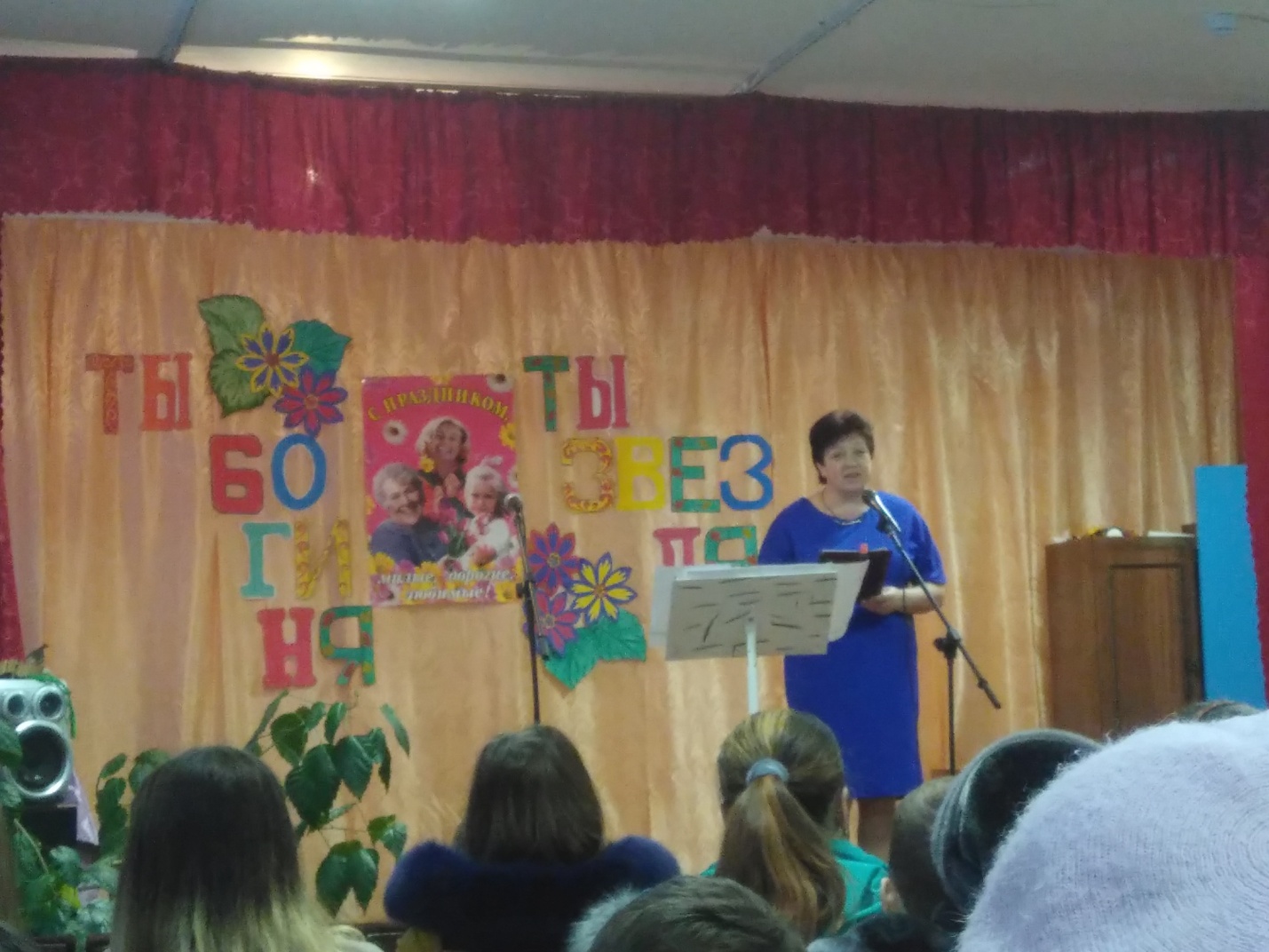 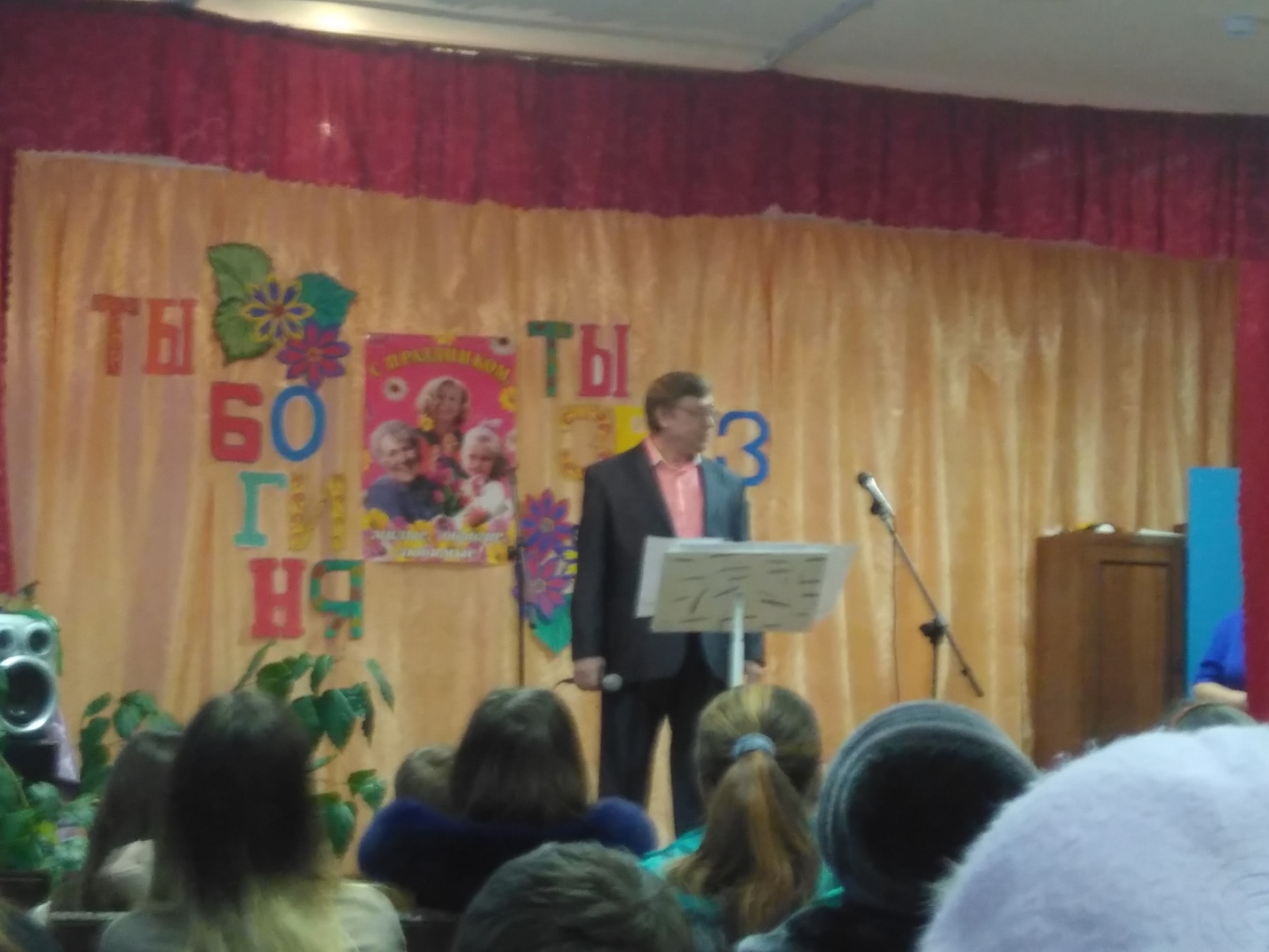 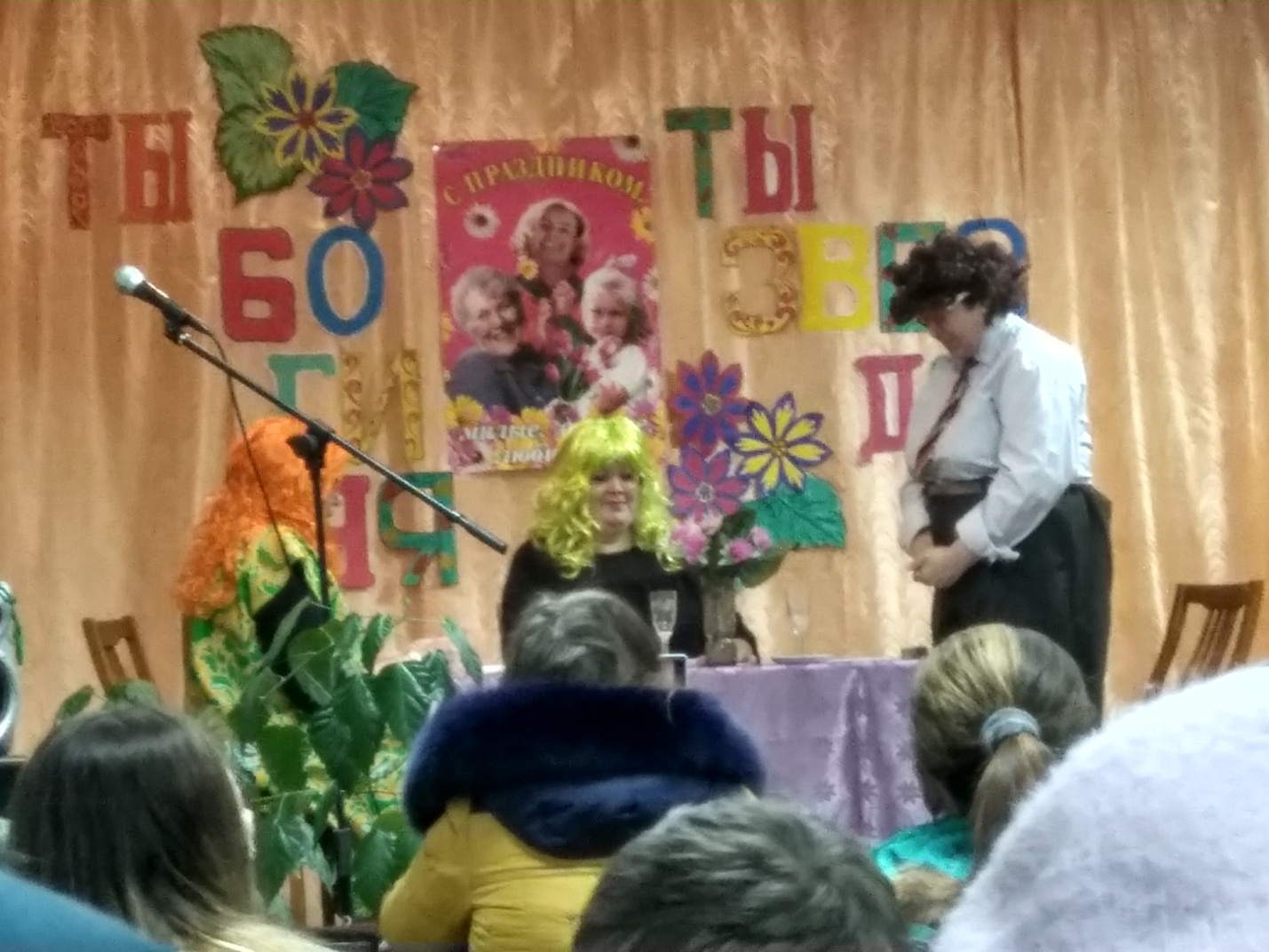 